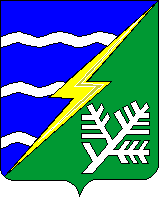 Д У М АКОНАКОВСКОГО МУНИЦИПАЛЬНОГО ОКРУГАПЕРВОГО СОЗЫВА__________________________________________________________________Р Е Ш Е Н И Е21.11.2023 		        г. Конаково			                                               № 63Об утверждении Положения о порядке назначения и выплаты пенсии за выслугу лет к страховой пенсии по старости (инвалидности) муниципальным служащим Конаковского муниципального округа Тверской областиВ соответствии с законом Тверской области от 09.11.2023 № 121-ЗО «О регулировании отдельных вопросов муниципальной службы в Тверской области», Дума Конаковского муниципального округа РЕШИЛА:1. Утвердить Положение о порядке назначения и выплаты пенсии за выслугу лет к страховой пенсии по старости (инвалидности) муниципальным служащим Конаковского муниципального округа Тверской области» (прилагается). 2. Настоящее решение вступает в силу с 01.01.2024, подлежит официальному опубликованию в газете «Заря» и размещению   на официальном сайте Конаковского муниципального округа Тверской области в информационно-телекоммуникационной сети Интернет.Председатель Думы Конаковского муниципального округа						              Д.Е. ЩуринПриложение к Решению Думы Конаковского муниципального округаОт 21. 11.2023 года №  63Положение
о порядке назначения и выплаты пенсии за выслугу лет
к страховой пенсии по старости (инвалидности) муниципальным служащим Конаковского муниципального округа Тверской областиНастоящее Положение определяет размер государственной пенсии муниципальных служащих Конаковского муниципального округа, принято в соответствии с Положением о порядке назначения и выплаты пенсии за выслугу лет к страховой пенсии по старости (инвалидности), утвержденного законом Тверской области от 21.06.2005 № 89-ЗО «О государственной гражданской службе Тверской области» (далее – Закон Тверской области № 89-ЗО), статьей 8.2 закона Тверской области от 09.11.2007 № 121-ЗО «О регулировании отдельных вопросов муниципальной службы в Тверской области» (далее – Закон Тверской области № 121-ЗО), статьей 15 закона Тверской области от 15.07.2015 № 76-ЗО «Об отдельных вопросах, связанных с осуществлением полномочий лиц, замещающих муниципальные должности в Тверской области» (далее – Закон Тверской области № 76-ЗО).Настоящим Положением устанавливается порядок назначения и выплаты пенсии за выслугу лет к страховой пенсии по старости (инвалидности) (далее - пенсия за выслугу лет), а также порядок ее приостановления, возобновления, прекращения, индексации и перерасчета ее размера муниципальным служащим и лицам, замещающим муниципальные должности в органах местного самоуправления Конаковского муниципального округа, на постоянной основе.Настоящее Положение распространяется на граждан, замещавших на постоянной основе:муниципальные должности и должности муниципальной службы Конаковского муниципального района Тверской области;муниципальные должности и должности муниципальной службы органов местного самоуправления преобразованных муниципальных образований Тверской области, входивших в состав территории Конаковского муниципального района Тверской области;муниципальные должности и должности муниципальной службы органов местного самоуправления Конаковского муниципального округа, (далее – муниципальные служащие).1. Условия назначения пенсии за выслугу лет1.1. Муниципальные служащие, замещавшие муниципальные должности, должности муниципальной службы, предусмотренные Реестром должностей муниципальной службы Конаковского муниципального округа Тверской области, при наличии стажа муниципальной службы, продолжительность которого для назначения пенсии за выслугу лет в соответствующем году определяется согласно приложению 2 к Федеральному закону от 15.12.2001 № 166-ФЗ «О государственном пенсионном обеспечении в Российской Федерации» (далее – Федеральный закон № 166-ФЗ), и при замещении должности муниципальной службы не менее 12 полных месяцев имеют право на пенсию за выслугу лет при увольнении с муниципальной службы по следующим основаниям (с учетом положений, предусмотренных пунктами 1.2 и 1.3 настоящего Положения):1) прекращение контракта, трудового договора по соглашению сторон;2) истечение срока действия контракта или досрочное прекращение полномочий, трудового договора;3) расторжение трудового договора по инициативе муниципального служащего;4) отказ муниципального служащего от предложенной для замещения иной должности муниципальной службы в связи с изменением существенных условий трудового договора;5) отказ муниципального служащего от перевода на иную должность муниципальной службы по состоянию здоровья в соответствии с медицинским заключением либо отсутствие такой должности в том же органе местного самоуправления;6) отказ муниципального служащего от перевода в другую местность вместе с органом местного самоуправления;7) расторжение трудового договора по инициативе представителя нанимателя (работодателя) в случае несоответствия муниципального служащего замещаемой должности муниципальной службы по состоянию здоровья в соответствии с медицинским заключением;8) расторжение трудового договора по инициативе представителя нанимателя (работодателя) в случае несоответствия муниципального служащего замещаемой должности муниципальной службы вследствие недостаточной квалификации, подтвержденной результатами аттестации;9) сокращение должности муниципальной службы в органе местного самоуправления;10) упразднение органа местного самоуправления;11) восстановление на службе муниципального служащего, ранее замещавшего эту должность муниципальной службы, по решению суда;12) избрание или назначение муниципального служащего на государственную должность Российской Федерации, государственную должность субъекта Российской Федерации или муниципальную должность либо избрание муниципального служащего на оплачиваемую выборную должность в органе профессионального союза, в том числе в выборном органе первичной профсоюзной организации, созданной в органе местного самоуправления;13) наступление чрезвычайных обстоятельств, препятствующих продолжению отношений, связанных с муниципальной службой (военных действий, катастрофы, стихийного бедствия, крупной аварии, эпидемии и других чрезвычайных обстоятельств), если данное обстоятельство признано чрезвычайным решением Президента Российской Федерации или органа государственной власти Тверской области;14) признание муниципального служащего полностью неспособным к трудовой деятельности в соответствии с медицинским заключением, выданным в порядке, установленном федеральными законами и иными нормативными правовыми актами Российской Федерации;15) признание муниципального служащего недееспособным или ограниченно дееспособным решением суда, вступившим в законную силу;16) достижение муниципальным служащим предельного возраста, установленного для замещения должности муниципальной службы Федеральным законом от 02.03.2007 № 25-ФЗ «О муниципальной службе в Российской Федерации» (далее – Федеральный закон № 25-ФЗ), за исключением случаев, когда в соответствии с частью 2 статьи 19 Федерального закона № 25-ФЗ срок муниципальной службы муниципальному служащему продлен сверх установленного предельного возраста пребывания на муниципальной службе.1.2. Муниципальные служащие при увольнении с муниципальной службы по основаниям, предусмотренным подпунктами 1 и 2 (за исключением случаев истечения срока действия трудового договора, в связи с истечением установленного срока полномочий муниципального служащего, замещавшего высшие должности муниципальной службы, для которых законодательством установлен срок исполнения полномочий), подпунктами 3 и 4, 8 и 16 пункта 1.1. настоящего Положения, имели право на пенсию за выслугу лет, если на момент освобождения от должности они имели право на пенсию за выслугу лет и непосредственно перед увольнением замещали должности муниципальной службы не менее 12 полных месяцев.1.3. Муниципальные служащие при увольнении с муниципальной службы по основаниям, предусмотренным подпунктом 2 (в случае истечения срока действия трудового договора, в связи с истечением установленного срока полномочий муниципального служащего, замещавшего высшие должности муниципальной службы, для которых законодательством установлен срок исполнения полномочий), подпунктами 5-7, 9-15 пункта 1.1 настоящего Положения, имеют право на пенсию за выслугу лет, если непосредственно перед увольнением они замещали должности муниципальной службы не менее одного полного месяца, при этом суммарная продолжительность замещения таких должностей составляет не менее 12 полных месяцев.1.4. Муниципальные служащие при наличии стажа муниципальной службы не менее 25 лет и увольнении с муниципальной службы в случае расторжения трудового договора по инициативе муниципального служащего до приобретения права на страховую пенсию по старости (инвалидности) имеют право на пенсию за выслугу лет, если непосредственно перед увольнением они замещали должности муниципальной службы не менее 7 лет.1.5. Пенсия за выслугу лет устанавливается к страховой пенсии по старости (инвалидности), назначенной в соответствии с Федеральным законом от 28.12.2013 № 400-ФЗ «О страховых пенсиях» (далее – Федеральный закон № 400-ФЗ) либо досрочно назначенной в соответствии с Законом Российской Федерации от 19.04.1991 № 1032-1 «О занятости населения в Российской Федерации», при наличии стажа муниципальной службы, минимальная продолжительность которого для назначения пенсии за выслугу лет в соответствующем году определяется согласно приложению 2 к Федеральному закону № 166-ФЗ.1.6. Стаж муниципальной службы для назначения пенсии за выслугу лет определяется, исходя из стажа замещения должностей муниципальной службы и иных периодов трудовой деятельности, установленных статьей 25 Федерального закона № 25-ФЗ и статьей 7 Закона Тверской области № 121-ЗО.Исчисление стажа муниципальной службы, дающего право на назначение пенсии за выслугу лет, осуществляет Комиссия по исчислению стажа соответствующего органа местного самоуправления Конаковского муниципального округа Тверской области.2. Размер пенсии за выслугу лет2.1. Муниципальным служащим назначается пенсия за выслугу лет при наличии стажа муниципальной службы не менее стажа, продолжительность которого для назначения пенсии за выслугу лет в соответствующем году определяется согласно приложению 2 к Федеральному закону № 166-ФЗ, в размере 45 процентов среднемесячного заработка муниципального служащего за вычетом страховой части трудовой пенсии по старости либо за вычетом страховой пенсии по старости (инвалидности), фиксированной выплаты к страховой пенсии и повышений фиксированной выплаты к страховой пенсии, установленных в соответствии с Федеральным законом № 400-ФЗ. За каждый полный год стажа муниципальной службы сверх указанного стажа пенсия за выслугу лет увеличивается на 3 процента среднемесячного заработка. При этом общая сумма пенсии за выслугу лет и страховой пенсии по старости (инвалидности), фиксированной выплаты к страховой пенсии и повышений фиксированной выплаты к страховой пенсии не может превышать 75 процентов среднемесячного заработка муниципального служащего, определенного в соответствии с настоящим Положением.2.2. При определении размера пенсии за выслугу лет не учитываются суммы повышений фиксированной выплаты к страховой пенсии, приходящиеся на нетрудоспособных членов семьи, в связи с достижением возраста 80 лет или наличием инвалидности 1 группы, суммы, полагающиеся в связи с валоризацией пенсионных прав в соответствии с Федеральным законом от 17.12.2001 № 173-ФЗ «О трудовых пенсиях в Российской Федерации» (далее – Федеральный закон № 173-ФЗ), размер доли страховой пенсии, установленной и исчисленной в соответствии с Федеральным законом № 400-ФЗ, а также суммы повышений размеров страховой пенсии по старости и фиксированной выплаты при назначении страховой пенсии по старости впервые (в том числе досрочно) позднее возникновения права на нее, восстановлении выплаты указанной пенсии или назначении указанной пенсии вновь после отказа от получения установленной (в том числе досрочно) страховой пенсии по старости.2.3. Размер пенсии за выслугу лет муниципального служащего исчисляется из его среднемесячного заработка, рассчитанного в соответствии с пунктами 2.4. – 2.6. настоящего Положения.2.4. Для определения среднемесячного заработка учитывается денежное содержание муниципального служащего, состоящее из следующих выплат:1) месячный оклад муниципального служащего в соответствии с замещаемой им должностью муниципальной службы (далее - должностной оклад);2) ежемесячная надбавка к должностному окладу за классный чин;3) ежемесячная надбавка к должностному окладу за выслугу лет на муниципальной службе;4) ежемесячная надбавка к должностному окладу за особые условия муниципальной службы;5) ежемесячная процентная надбавка к должностному окладу за работу со сведениями, составляющими государственную тайну;6) ежемесячное денежное поощрение;7) премии, в том числе за выполнение особо важных и сложных заданий;8) единовременная выплата при предоставлении ежегодного оплачиваемого отпуска и материальная помощь, выплачиваемые за счет средств фонда оплаты труда муниципальных служащих.2.5. Кроме выплат, указанных в пункте 2.4. настоящего Положения, для определения среднемесячного заработка учитываются также другие выплаты, предусмотренные законодательством.2.6. Расчет среднемесячного заработка производится по выбору муниципального служащего исходя из денежного содержания и других выплат, указанных в пунктах 2.4. и 2.5. настоящего Положения, за последние 12 полных месяцев муниципальной службы, предшествующих дню ее прекращения либо дню достижения им возраста, дающего право на страховую пенсию по старости в соответствии с частью 1 статьи 8 и статьями 30-33 Федерального закона № 400-ФЗ (дававшего право на трудовую пенсию в соответствии с Федеральным законом № 173-ФЗ) (далее - расчетный период).2.7. При исчислении среднемесячного заработка из расчетного периода исключаются время нахождения муниципального служащего в отпусках без сохранения денежного содержания, по беременности и родам, по уходу за ребенком до достижения им установленного законом возраста, а также период временной нетрудоспособности. Начисленные за это время суммы соответствующих пособий не учитываются.2.8. Размер среднемесячного заработка при отсутствии в расчетном периоде исключаемых из него в соответствии с пунктом 2.7. настоящего Положения времени нахождения муниципального служащего в соответствующих отпусках и периода временной нетрудоспособности определяется путем деления общей суммы денежного содержания и других выплат, указанных в пунктах 2.4. и 2.5. настоящего Положения, начисленной в расчетном периоде, на 12.В случае если из расчетного периода исключаются в соответствии с пунктом 2.7. настоящего Положения время нахождения муниципального служащего в соответствующих отпусках и период временной нетрудоспособности размер среднемесячного заработка определяется путем деления общей суммы, указанной в абзаце первом настоящего пункта, на количество фактически отработанных дней в расчетном периоде и умножения на 21 (среднемесячное число рабочих дней в году). При этом выплаты, указанные в подпунктах 7 и 8 пункта 2.4., пункте 2.5. настоящего Положения, учитываются при определении среднемесячного заработка в размере одной двенадцатой фактически начисленных в этом периоде выплат.2.9. В случае если расчетный период состоит из времени нахождения муниципального служащего в соответствующих отпусках и периода временной нетрудоспособности, указанных в пункте 2.7. настоящего Положения, а также если в расчетном периоде отсутствуют фактически отработанные дни, по выбору муниципального служащего исчисление среднемесячного заработка производится:1) с учетом положений пункта 2.8. настоящего Положения исходя из суммы денежного содержания и других выплат, указанных в пунктах 2.4. и 2.5. настоящего Положения, начисленной за предшествующий период, равный расчетному;2) с применением положения абзаца первого пункта 2.8. настоящего Положения исходя из фактически установленного ему денежного содержания в расчетном периоде.2.10. При замещении муниципальным служащим в расчетном периоде должностей муниципальной службы в различных органах местного самоуправления Конаковского муниципального округа (далее – органы местного самоуправления) исчисление среднемесячного заработка производится с учетом положений пунктов 2.6. – 2.8. настоящего Положения исходя из начисленного в расчетном периоде суммированного денежного содержания и других выплат, указанных в пунктах 2.4. и 2.5. настоящего Положения, в соответствии с замещаемыми должностями муниципальной службы.2.11. При централизованном повышении (индексации) в расчетном периоде оклада денежного содержания учитываемые при исчислении среднемесячного заработка выплаты, за исключением установленных в фиксированном размере, рассчитываются с учетом соответствующего повышения (индексации), в том числе за часть расчетного периода, предшествующую дате повышения (индексации).2.12. Размер среднемесячного заработка не может превышать 2,8 должностного оклада, установленного муниципальному служащему в расчетном периоде либо сохраненного в этом периоде в соответствии с законодательством.2.13. При замещении в расчетном периоде муниципальным служащим должностей, по которым установлены различные должностные оклады, размер среднемесячного заработка не может превышать 2,8 должностного оклада, определяемого путем суммирования размеров установленных муниципальному служащему в каждом месяце расчетного периода должностных окладов и деления полученной суммы на 12.2.14. Назначение пенсии за выслугу лет и определение ее размера муниципальным служащим, должности которых упразднены или переименованы, производится по должности определенной исходя из соотношения должностей, утвержденного Законом Тверской области № 121-ЗО.2.15. При работе муниципального служащего в расчетном периоде на условиях неполного служебного времени среднемесячный заработок не может превышать 2,8 фактически получаемого в расчетном периоде должностного оклада, в том числе исчисленного в порядке, предусмотренном пунктом 2.13. настоящего Положения.2.16. Для назначения пенсии за выслугу лет представителем нанимателя (работодателем) выдается справка о размере среднемесячного заработка муниципального служащего по форме согласно приложению 2 к настоящему Положению.3. Порядок назначения и выплаты пенсии за выслугу лет, 
приостановления, возобновления и прекращения ее выплаты3.1. Пенсия за выслугу лет назначается по заявлению гражданина (далее – Заявитель), оформленному по форме согласно приложению 3 к настоящему Положению. Заявление и иные документы, перечень которых установлен в Приложении 1 к настоящему Положению, представляются в Администрацию Конаковского муниципального округа. 3.2. Структурное подразделение Администрации Конаковского муниципального округа, на которое возложена кадровая работа, в течение 10 рабочих дней со дня получения документов, указанных в пункте 3.1. настоящего Положения:проверяет соответствие представленных документов установленным требованиям;передает документы Заявителя в бухгалтерию Администрации Конаковского муниципального округа или организацию, осуществляющую ведение бюджетного учета Администрации Конаковского муниципального округа (далее - бухгалтерия Администрации Конаковского муниципального округа), для расчета размера пенсии за выслугу лет на основании решения комиссии об установлении стажа муниципальной службы и подготовки проекта правового акта о назначении пенсии;уведомляет заявителя об отказе в назначении пенсии за выслугу лет (в случае решения об отказе).3.3. Бухгалтерия Администрации Конаковского муниципального округа в течение 10 рабочих дней со дня получения документов:3.3.1. оформляет Справку о размере среднемесячного заработка, по форме согласно Приложению 2 к настоящему Положению, производит расчет размера пенсии за выслугу лет;3.3.2. готовит проект Распоряжения Администрации Конаковского муниципального округа об установлении пенсии за выслугу лет, обеспечивает его согласование и утверждение. Для выполнения функций, связанных с определением размера пенсии за выслугу лет и ее выплатой, бухгалтерия Администрации Конаковского муниципального округа имеет право в пределах своей компетенции запрашивать соответствующие документы и необходимые сведения от государственных органов и других организаций.3.4. Муниципальный служащий может обращаться за назначением пенсии за выслугу лет в любое время после возникновения права на нее и назначения страховой пенсии по старости (инвалидности) без ограничения каким-либо сроком путем подачи соответствующего заявления в Администрацию Конаковского муниципального округа.3.5. Пенсия за выслугу лет, предусмотренная настоящим Положением, назначается с 1-го числа месяца, в котором гражданин обратился за ней, но не ранее чем со дня возникновения права на нее.3.6. Гражданам, имеющим в соответствии с настоящим Положением право на пенсию за выслугу лет, назначенную в связи с выходом на страховую пенсию по инвалидности 1, 2 и 3 группы, пенсия за выслугу лет назначается на период инвалидности.При изменении группы инвалидности выплата пенсии за выслугу лет, назначенной в связи с выходом на страховую пенсию по инвалидности, сохраняется, а в случае восстановления трудоспособности прекращается.3.7. Гражданам из числа муниципальных служащих, у которых ежемесячная доплата к страховой пенсии (выплата пенсии за выслугу лет) была прекращена в связи с прекращением выплаты страховой пенсии по инвалидности, при установлении страховой пенсии по старости органами, осуществляющими пенсионное обеспечение, производится возобновление пенсии за выслугу лет со дня установления трудовой пенсии по старости. При возобновлении выплаты пенсии за выслугу лет право на нее не пересматривается. При этом размер пенсии за выслугу лет определяется в порядке, предусмотренном пунктами 2.1 и 2.12. настоящего Положения с учетом размера установленной страховой пенсии по старости.3.8. Пенсия за выслугу лет выплачивается бухгалтерией Администрации Конаковского муниципального округа путем перечисления средств на лицевой счет заявителя.3.9. Суммы пенсии за выслугу лет, излишне выплаченные гражданину вследствие его злоупотребления, возмещаются этим гражданином в бюджет Конаковского муниципального округа, а в случае его несогласия взыскиваются в судебном порядке.3.10. Начисленные суммы пенсии за выслугу лет, причитавшиеся пенсионеру в текущем месяце и оставшиеся неполученными в связи с его смертью в указанном месяце, выплачиваются членам его семьи в порядке, предусмотренном Федеральным законом № 400-ФЗ.3.11. Выплата пенсии за выслугу лет приостанавливается в период прохождения государственной службы Российской Федерации, при замещении государственной должности Российской Федерации, государственной должности Тверской области, государственной должности иного субъекта Российской Федерации, муниципальной должности, замещаемой на постоянной основе, должности муниципальной службы, а также в период работы в межгосударственных (межправительственных) органах, созданных с участием Российской Федерации (далее - служба).Муниципальный служащий, получающий пенсию за выслугу лет, вновь поступивший на службу, обязан в 5-дневный срок сообщить об этом в письменной форме в Администрацию Конаковского муниципального округа.Выплата пенсии за выслугу лет приостанавливается со дня поступления на службу.При увольнении со службы выплата пенсии за выслугу лет возобновляется со дня, следующего за днем увольнения, по письменному заявлению, представленному муниципальным служащим в Администрацию Конаковского муниципального округа, с приложением документов, перечень которых установлен в Приложении 1 к настоящему Положению.3.12. Выплата пенсии за выслугу лет прекращается в случае смерти пенсионера, объявления его в установленном порядке умершим или признания безвестно отсутствующим - с 1 числа месяца, следующего за месяцем, в котором наступила смерть пенсионера либо вступило в законную силу решение суда об объявлении его умершим или о признании его безвестно отсутствующим, а также по иным основаниям, предусмотренным законодательством Российской Федерации.4. Порядок индексации пенсии за выслугу лет
и перерасчета ее размера4.1. Индексация пенсии за выслугу лет и перерасчет ее размера производится бухгалтерией Администрации Конаковского муниципального округа с соблюдением правил, установленных настоящим Положением. По результатам перерасчета размера пенсии за выслугу лет бухгалтерия Администрации Конаковского муниципального округа готовит проект Распоряжения Администрации Конаковского муниципального округа обеспечивает его согласование и утверждение.4.2. Пенсии за выслугу лет муниципальным служащим индексируются при централизованном увеличении (индексации) размера окладов денежного содержания по должностям муниципальной службы Конаковского муниципального округа на индекс повышения окладов денежного содержания в соответствии с Решением Думы Конаковского муниципального округа о бюджете Конаковского муниципального округа на очередной финансовый год и на плановый период.Индексация пенсии за выслугу лет производится путем индексации размера оклада денежного содержания муниципального служащего, из которого исчислялась пенсия, на соответствующий индекс (при последовательном применении всех предшествующих индексов), и последующего определения размера пенсии исходя из размера проиндексированного оклада денежного содержания.Индексация пенсии за выслугу лет производится со дня повышения в централизованном порядке размера окладов денежного содержания муниципального служащего.Перерасчет размера пенсии за выслугу лет производится в случаях:изменения размера страховой пенсии по старости (инвалидности), с учетом которой установлен размер пенсии за выслугу лет;последующего после назначения пенсии за выслугу лет увеличения продолжительности стажа муниципальной службы в связи с замещением государственной должности Российской Федерации, государственной должности Тверской области, муниципальной должности в Тверской области, замещаемой на постоянной основе, должности федеральной государственной гражданской службы, должности государственной гражданской службы Тверской области или должности муниципальной службы в Тверской области.4.3. Перерасчет размера пенсии за выслугу лет муниципальным служащим производится соответственно с даты изменения размера страховой пенсии по старости (инвалидности), с даты поступления в Администрацию Конаковского муниципального округа заявления о перерасчете пенсии за выслугу лет в случае, указанном в абзаце шестом пункта 4.2.Индексация пенсии за выслугу лет и перерасчет размера пенсии за выслугу лет муниципальным служащим производится с применением положений пунктов 2.1. – 2.2. и 2.11. настоящего Положения.4.4. Гражданам, замещавшим должности муниципальной службы после назначения им ежемесячной доплаты (пенсии за выслугу лет) к страховой (трудовой) пенсии по старости (инвалидности), в связи с чем выплата приостанавливалась, по заявлению указанных лиц может быть произведен перерасчет размера пенсии за выслугу лет с учетом замещения вновь должностей муниципальной службы и среднемесячного денежного содержания по ним в порядке и на условиях, определенных настоящим Положением.5. Финансирование пенсии за выслугу лет5.1. Расходы по доставке пенсии за выслугу лет осуществляются за счет средств бюджета Конаковского муниципального округа.5.2. Финансирование пенсии за выслугу лет производится ежемесячно на основании заявки, направленной бухгалтерией Администрации Конаковского муниципального округа в финансовый орган Конаковского муниципального округа, за счет средств, предусмотренных в бюджете Конаковского муниципального округа на указанные цели.6. Заключительные положения6.1. Вопросы, связанные с назначением и выплатой пенсии за выслугу лет, не урегулированные настоящим Положением, разрешаются применительно к Правилам назначения и выплаты страховых пенсий по старости (инвалидности), установленным федеральным законодательством.6.2. В случае если среднемесячный заработок (месячное денежное содержание, среднемесячное денежное содержание), из которого производится перерасчет размера пенсии за выслугу лет, не превышает 2,8 должностного оклада по соответствующей или приравненной должности, перерасчет производится из среднемесячного заработка (месячного денежного содержания, среднемесячного денежного содержания), увеличенного на коэффициент 1,22. При этом размер увеличенного среднемесячного заработка (месячного денежного содержания, среднемесячного денежного содержания) не может превышать 2,8 должностного оклада, применяемого на момент перерасчета.6.3. Определение размера пенсии за выслугу лет муниципального служащего осуществляется в соответствии с соотношением должностей муниципальной службы и должностей государственной гражданской службы Тверской области, установленной в соответствии с приложением 9 к Закону Тверской области от 09.11.2007 № 121-ЗО «О регулировании отдельных вопросов муниципальной службы в Тверской области».6.4. Бухгалтерия Администрации Конаковского муниципального округа ежеквартально осуществляет сверку данных с территориальным органом Фонда пенсионного и социального страхования Российской Федерации о размере страховой пенсии по старости (инвалидности) граждан, получающим пенсии за выслугу лет.Приложение 1
к Положению о порядке назначения и выплаты
пенсии за выслугу лет к страховой пенсии по старости
(инвалидности) муниципальным служащимКонаковского муниципального округа Тверской областиПеречень документов, необходимых для назначения и выплаты пенсии за выслугу лет к страховой пенсии по старости
(инвалидности) муниципальному служащему (за исключением лиц, замещавших муниципальные должности и должности муниципальной службы органов местного самоуправления преобразованных муниципальных образований Тверской области, входивших в состав территории Конаковского муниципального района Тверской области)Заявление гражданина по форме согласно Приложению 3 к настоящему Положению;Справка из территориального органа Фонда пенсионного и социального страхования Российской Федерации о назначении страховой пенсии по старости (инвалидности);Копия паспорта гражданина;Заявление о согласии оформления территориальным органом Фонда пенсионного и социального страхования Российской Федерации справки о назначении страховой пенсии по старости (инвалидности) без присутствия гражданина по форме согласно Приложению 4 к настоящему Положению;Служебная записка кадровой службы органа местного самоуправления Конаковского муниципального округа Тверской области о величине муниципального стажа гражданина;Заявление гражданина о перечислении пенсии за выслугу лет на указанные реквизиты по форме согласно Приложению 5 к настоящему Положению.Перечень документов, необходимых для назначения и выплаты пенсии за выслугу лет к страховой пенсии по старости
(инвалидности) лицам, замещавшим муниципальные должности и должности муниципальной службы органов местного самоуправления преобразованных муниципальных образований Тверской области, входивших в состав территории Конаковского муниципального района Тверской областиЗаявление гражданина по форме согласно Приложению 3 к настоящему Положению;Справка из территориального органа Фонда пенсионного и социального страхования Российской Федерации о назначении страховой пенсии по старости (инвалидности);Копия паспорта гражданина;Заверенная копия приказа об увольнении гражданина с должности муниципальной службы;Заверенная копия трудовой книжки гражданина;Справка о размере среднемесячного заработка,
из которого исчисляется размер пенсии за выслугу лет
муниципальным служащим по форме согласно Приложению 2 к настоящему Положению;Служебная записка кадровой службы органа местного самоуправления Конаковского муниципального округа Тверской области о величине муниципального стажа гражданина;Заявление о согласии оформления территориальным органом Фонда пенсионного и социального страхования Российской Федерации справки о назначении страховой пенсии по старости (инвалидности) без присутствия гражданина по форме согласно Приложению 4 к настоящему Положению;Заявление гражданина о перечислении пенсии за выслугу лет на указанные реквизиты по форме согласно Приложению 5 к настоящему Положению.Приложение 2
к Положению о порядке назначения и выплаты
пенсии за выслугу лет к страховой пенсии по старости
(инвалидности) муниципальным служащимКонаковского муниципального округа Тверской областиСправка
о размере среднемесячного заработка,
из которого исчисляется размер пенсии за выслугу лет
муниципальным служащим "___" _____________ 20__ г.     Среднемесячный заработок ________________________________________________________________________________________________________________________________,                                                                 (ФИО)замещавшего _________________________________________________________________                                                       (наименование должности)за период с ________________________ по ________________________,  составлял:                           (день, месяц, год)                              (день, месяц, год)Руководитель органа местного самоуправленияКонаковского муниципального округа Тверской области   _________________________                                                                                                                    (подпись, ФИО)Главный бухгалтер                      _________________________                                                                     (подпись, ФИО)     М.П.Исполнитель:ФИО, телефонПриложение 3
к Положению о порядке назначения и выплаты
пенсии за выслугу лет к страховой пенсии по старости
(инвалидности) муниципальным служащимКонаковского муниципального округа Тверской областиВ ______________________________________________(наименование органа местного самоуправленияКонаковского муниципального округа Тверской области)от _____________________________________________                                                             (Ф.И.О. заявителя)______________________________________________,(указывается должность, замещаемаяна дату увольнения либо достижения возраста,дающего право на назначение страховой пенсии)проживающего __________________________________,телефон _______________________________________,паспорт ________________________________________                                                                           (серия, №, кем и когда выдан)Заявление             В соответствии с Положением о порядке назначения и выплаты
пенсии за выслугу лет к страховой пенсии по старости
(инвалидности) муниципальным служащим Конаковского муниципального округа Тверской области прошу назначить мне пенсию за выслугу лет к страховой пенсии по _________________________________________________.                                  (вид пенсии)Страховую пенсию по старости (инвалидности) получаю в ______________________________________________________________________________________________________ ______.(наименование отделения Фонда пенсионного и социального страхования Российской Федерации по Тверской области)При поступлении вновь на государственную службу Российской Федерации, при замещении государственной должности Российской Федерации, государственной должности Тверской области, государственной должности иного субъекта Российской Федерации, муниципальной должности, замещаемой на постоянной основе, должности муниципальной службы, а также при поступлении на работу в межгосударственные (межправительственные) органы, созданные с участием Российской Федерации, обязуюсь в 5-дневный срок сообщить об этом в Администрацию Конаковского муниципального округа.  Обязуюсь предоставлять в Администрацию Конаковского муниципального округа сведения о размере страховой пенсии при всех случаях изменения в течение 20 дней с момента произошедших изменений.В соответствии с положениями статьи 9 Федерального закона от 27 июля 2006 г. N 152-ФЗ «О персональных данных», главы 14 Трудового кодекса Российской Федерации настоящим даю свое согласие на автоматизированную, а также без использования средств автоматизации обработку моих персональных данных, включая сбор, запись, систематизацию, накопление, хранение, уточнение (обновление, изменение), извлечение, использование, обезличивание, блокирование, удаление, уничтожение персональных данных, полученных в целях назначения и выплаты пенсии за выслугу лет."___" ___________ 20______ года                                           ________________________________                                                                                                                           (подпись заявителя)Дата регистрации в Администрации Конаковского муниципального округа "___" ___________ 20__ года.Приложение 4
к Положению о порядке назначения и выплаты
пенсии за выслугу лет к страховой пенсии по старости
(инвалидности) муниципальным служащимКонаковского муниципального округа Тверской области                                                                         Управляющему ОСФР по Тверской областиот ______________________________________                                                                 ( Ф.И.О. заявителя полностью)    ________________________________________проживающего___________________________________________________________________Заявление.             Прошу оформлять справки о размере моей государственной пенсии (по старости, инвалидности) без учета валоризации и единовременных денежных выплат по инвалидности после каждой индексации (изменения) размера пенсии, а также годовую справку за каждый прошедший год с указанием помесячных выплат без моего присутствия для предъявления в Администрацию Конаковского муниципального округа."___" ___________ 20______ года                          ________________________________                                                                                                           (подпись заявителя)Приложение 5
к Положению о порядке назначения и выплаты
пенсии за выслугу лет к страховой пенсии по старости
(инвалидности) муниципальным служащимКонаковского муниципального округа Тверской областиВ ______________________________________________(наименование органа местного самоуправленияКонаковского муниципального округа Тверской области)от _____________________________________________,                                                             (Ф.И.О. заявителя)проживающего __________________________________,                                                             телефон _______________________________________,паспорт ________________________________________                                                                           (серия, №, кем и когда выдан)Заявление           Прошу перечислять мне пенсию за выслугу лет к страховой пенсии по ____________________________________  на следующие реквизиты:                             (вид пенсии)Ф.И.О. держателя карты: _______________________________________________________Номер карты (указывается на лицевой стороне карты): _____________________________Номер лицевого счета (указывается на конверте с пин-кодом): _______________________Расчетный счет (указывается в договоре с банком): _________________________________Наименование банка: ___________________________________________________________   БИК банка:____________________________________________________________________ИНН банка: ___________________________________________________________________КПП банка: __________________________________________________________________."___" ___________ 20______ года                          ________________________________                                                                                                           (подпись заявителя)N п/пНаименование выплатЗа 12 полных месяцев (руб., коп.)В месяцВ месяцN п/пНаименование выплатЗа 12 полных месяцев (руб., коп.)ПроцентовРуб., коп.1.Месячный оклад в соответствии с замещаемой должностью 2.Ежемесячная надбавка к должностному окладу за классный чин3.Ежемесячная надбавка к должностному окладу за выслугу лет 4.Ежемесячная надбавка к должностному окладу за особые условия муниципальной службы5.Ежемесячная процентная надбавка к должностному окладу за работу со сведениями, составляющими государственную тайну6.Ежемесячное денежное поощрение7.Премии, в том числе за выполнение особо важных и сложных заданий8.Единовременная выплата при предоставлении ежегодного оплачиваемого отпуска и материальная помощь, выплачиваемые за счет средств фонда оплаты труда муниципальных служащих9.Иные выплаты:а) ___________________б) ___________________в) ___________________10.Итого:11.Размер среднемесячного заработка, учитываемого при назначении пенсии за выслугу лет12.Предельный размер среднемесячного заработка (2,8 должностного оклада)